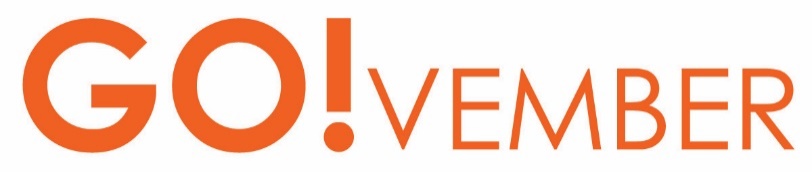 Do you have a high school student? Do you want to learn more about post-high school education opportunities? If so, GO!vember is for YOU! GO!vember is a week (November 8-12) devoted to sharing information about the college-going process with high school students and important people in their lives (like you!). (When we say “college,” we’re talking about short-term certification programs, as well as 2-year and 4-year degree programs.)How to participate:Follow one or more of these social media platforms, on which we will be sharing great info throughout GO!vember:FacebookTwitterInstagramRegister to attend this free, online Virtual Parent Night event:Paying for College 101 – Presentation and Q&AWednesday, November 17 7:00-8:00 p.m. Eastern (6:00-7:00 p.m. Central)Click here to find out more information and to register!Check out the GO!vember resource page, which shares resources to help you and your student learn more about:How pursuing education after high school can pay off;How to complete the FAFSA;How to pay for postsecondary education (certificate programs, 2- and 4-year college);How to choose where to go to college and what to study;How to earn college credit while still in high school;And more!We hope you’ll join in the fun and learning of GO!vember!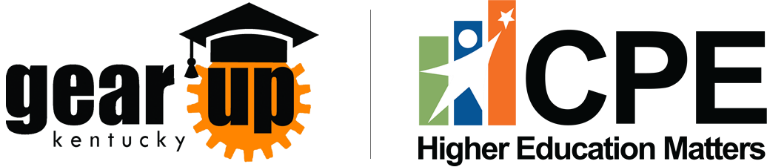 